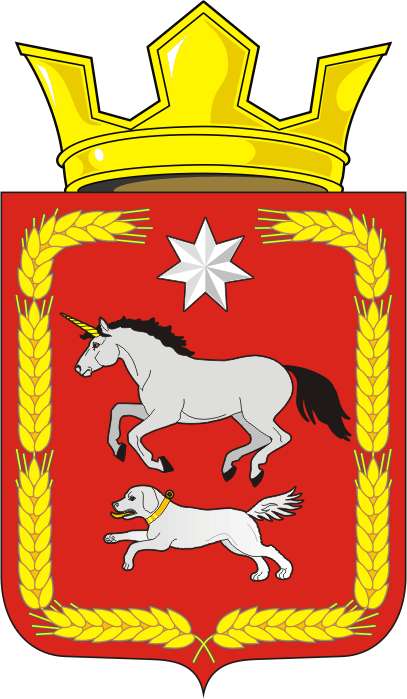 СОВЕТ ДЕПУТАТОВ муниципального образования КАИРОВСКИЙ СЕЛЬСОВЕТ саракташскОГО районА оренбургской областичетвертый созывР Е Ш Е Н И Ешестого внеочередного заседания Совета депутатовмуниципального образования Каировский сельсоветчетвертого созыва29 марта 2021 года                          с. Каировка                                     № 32          В соответствии со статьей 7 Закона Оренбургской области «О статусе депутата представительного органа муниципального образования в Оренбургской области» и статьей 14 Регламента Совета депутатов муниципального образования Каировский сельсовет Саракташского района Оренбургской области, на основании письменного уведомления          Совет депутатов сельсоветаРЕШИЛ:        1. Зарегистрировать в Совете депутатов муниципального образования Каировский сельсовет Саракташского район Оренбургской области четвертого созыва фракцию депутатов Всероссийской политической партии «ЕДИНАЯ РОССИЯ» в составе согласно приложению к настоящему решению.        2. Разместить сведения о создании фракции депутатов, их составе на официальном сайте администрации Каировского сельсовета, на информационном стенде сельсовета.        3. Настоящее решение вступает в силу со дня его подписания и подлежит размещению на официальном сайте администрации сельсовета.        4. Контроль за исполнением настоящего решения возложить на  постоянную комиссию по мандатным вопросам, вопросам местного самоуправления, законности, правопорядка, работе с общественными и религиозными объединениями, национальным вопросам и делам военнослужащих ( Тонова С.Я.).Председатель Совета                                                                                     депутатов Каировского сельсовета                                       О.А. ПятковаСоставфракции депутатов Всероссийской политической партии «ЕДИНАЯ РОССИЯ» в Совете депутатов муниципального образования Каировский сельсовет Саракташского района Оренбургской области четвертого созыва О регистрации фракции депутатов Всероссийской политической партии «ЕДИНАЯ РОССИЯ» в Совете депутатов муниципального образования Каировский сельсовет Саракташского района Оренбургской области четвертого созываРазослано:  администрации сельсовета, постоянной комиссии, членам фракции, прокуратуре района, официальный сайт администрации сельсовета, информационный стенд, в делоПриложение к решению Совета депутатовКаировского сельсоветаот 29.03.2021 № 321. Барсуков Василий Сергеевич - депутат Совета депутатов муниципального образования Каировский сельсовет Саракташского района четвертого созывапо избирательному округу №12. Крыков Сергей Петрович - депутат Совета депутатов муниципального образования Каировский сельсовет Саракташского района четвертого созывапо избирательному округу №13. Панишева Лариса Николаевна - депутат Совета депутатовмуниципального образования Каировский сельсовет Саракташского района четвертого созыва по избирательному округу №14. Пяткова Оксана Артуровна- депутат Совета депутатов муниципального образования Каировский сельсовет Саракташского района четвертого созыва по избирательному округу №15. Тонова Светлана Яковлевна - депутат Совета депутатов муниципального образования Каировский сельсовет Саракташского района четвертого созыва по избирательному округу №16. Шлома Любовь Николаевна - депутат Совета депутатов муниципального образования Каировский сельсовет Саракташского района четвертого созыва по избирательному округу №17. Бобров Александр Александрович - депутат Совета депутатов муниципального образования Каировский сельсовет Саракташского районачетвертого созыва по избирательному округу №28. Лебедева Лидия Петровна - депутат Совета депутатов муниципального образования Каировский сельсовет Саракташского района четвертого созыва по избирательному округу №29. Ширина Татьяна Евгеньевна - депутат Совета депутатов муниципального образования Каировский сельсовет Саракташского района четвертого созыва по избирательному округу №2